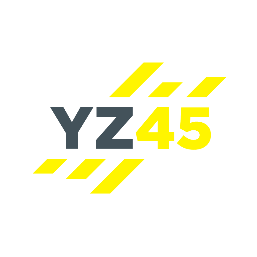 RECORD OF VERBAL WARNINGName of Staff MemberName of ManagerDate of WarningReasons for the WarningAction Required By Staff MemberDetails of Review (i.e. when will situation be reviewed, how etc) Signed -  Staff MemberName of Manager